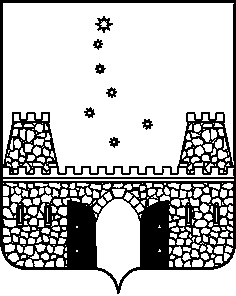 АДМИНИСТРАЦИЯ МУНИЦИПАЛЬНОГО ОБРАЗОВАНИЯ СТАРОМИНСКИЙ РАЙОН ПОСТАНОВЛЕНИЕот ____________                                                                                       № ______ст-ца СтароминскаяО внесении изменений в постановление администрации муниципального образования Староминский район от 5 апреля 2022 года № 360 «Об утверждении Положения об организации предоставления общедоступного и бесплатного дошкольного образования по основным общеобразовательным программам – образовательным программам дошкольного образования  в муниципальных образовательных организациях муниципального образования Староминский район»          В соответствии с Федеральным законом от 29 декабря 2012 года № 273-ФЗ «Об образовании в Российской Федерации», приказом Министерства просвещения Российской Федерации от 1 декабря 2022 года № 1048 «О внесении изменений в Порядок организации и осуществления образовательной деятельности по основным общеобразовательным программам – образовательным программам дошкольного образования, утвержденный приказом Министерства просвещения Российской Федерации от 31 июля 2020 г. № 373», руководствуясь статьей 31 Устава муниципального   образования   Староминский    район, п о с т а н о в л я ю:  1. Внести в приложение к постановлению администрации муниципального образования Староминский район от 5 апреля 2022 года      № 360 «Об утверждении Положения об организации предоставления общедоступного и бесплатного дошкольного образования по основным общеобразовательным программам – образовательным программам дошкольного образования  в муниципальных образовательных организациях муниципального образования Староминский район» следующие изменения:          1) пункт 2.7 изложить в следующей редакции:          «Образовательные программы дошкольного образования разрабатываются и утверждаются образовательной организацией в соответствии с федеральным государственным образовательным стандартом дошкольного образования и соответствующей федеральной образовательной программой дошкольного образования. Содержание и планируемые результаты разработанных образовательными организациями образовательных   программ  должны    быть   не    ниже   соответствующих2содержания и планируемых результатов федеральной образовательной программы дошкольного образования.»;           2) в абзаце четвертом пункта 2.11 слова «в услугах дошкольного образования в семьях» заменить словами «в дошкольном  образовании в семьях».  2. Организационному отделу управления делами  администрации муниципального образования Староминский район (Семеняко Г.Ю.) обеспечить размещение настоящего постановления на официальном сайте администрации муниципального образования Староминский район в информационно-телекоммуникационной сети «Интернет».            3. Постановление вступает в силу со дня его официального обнародования путем размещения на официальном сайте администрации муниципального образования Староминский район в сети Интернет.Глава муниципального образования Староминский район                                                                                В.В. Горб                                                     3ЛИСТ СОГЛАСОВАНИЯпроекта постановления администрации муниципального образованияСтароминский район от_______№________«О внесении изменений в постановление администрации муниципального образования Староминский район от 5 апреля 2022 года № 360 «Об утверждении Положения об организации предоставления общедоступного и бесплатного дошкольного образования по основным общеобразовательным программам – образовательным программам дошкольного образования  в муниципальных образовательных организациях муниципального образования Староминский район»Проект подготовлен и внесен:Управлением образования администрации муниципального образования Староминский район начальник  управления образования                                               Н.В. Пазухина                     Проект согласован: Заместитель главы муниципального образования Староминский район                                                    К.К. ЧерковаЗаместитель начальника управления деламиначальник юридическогоотдела управления делами администрации  муниципального образования Староминский район                                                  В.В. ПетренкоНачальник отдела делопроизводства управления делами администрациимуниципального образованияСтароминский район 		                                                           С.А. СлынькоРассылка:  УО – 1; орготдел - 1. Итого: 2